БАШҠОРТОСТАН РЕСПУБЛИКАҺЫҒАФУРИ  РАЙОНЫ 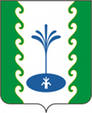  МУНИЦИПАЛЬ РАЙОНЫНЫҢ  ЕҘЕМ-ҠАРАН АУЫЛ СОВЕТЫ  АУЫЛ БИЛӘМӘҺЕ                            СОВЕТЫСОВЕТ СЕЛЬСКОГО ПОСЕЛЕНИЯЗИЛИМ-КАРАНОВСКИЙСЕЛЬСОВЕТМУНИЦИПАЛЬНОГО РАЙОНАГАФУРИЙСКИЙ РАЙОНРЕСПУБЛИКИ  БАШКОРТОСТАНҠАРАР	                                                                                     РЕШЕНИЕСовета сельского поселения Зилим-Карановкий сельсовет муниципального района Гафурийский район Республики Башкортостан Об отчете о деятельности Совета сельского поселения Зилим-Карановкий сельсовет муниципального района Гафурийский район Республики Башкортостан 28-го созываВ соответствии со статьей 87 Регламента Совета сельского поселения Зилим-Карановкий сельсовет муниципального района Гафурийский район Республики Башкортостан, заслушав отчет и.о.главы сельского поселения Зилим-Карановкий сельсовет муниципального района Гафурийский  район Республики Башкортостан 28-го созыва Мухамедьярова Валерия Рашидовича о деятельности Совета сельского поселения Зилим-Карановкий сельсовет муниципального района Гафурийский район Республики Башкортостан 28-го созыва, Совет сельского поселения Зилим-Карановкий сельсовет муниципального района Гафурийский район Республики Башкортостан решил:принять к сведению информацию и.о.главы сельского поселения Зилим-Карановкий сельсовет муниципального района Гафурийский район Республики Башкортостан Мухамедьярова В.Р. о деятельности Совета сельского поселения Зилим-Карановкий сельсовет муниципального района Гафурийский район Республики Башкортостан 28-го созыва.Председательствующий на заседанииСовета сельского поселения Зилим-Карановкий сельсоветмуниципального района Гафурийский  районРеспублики Башкортостан 				_______ М.С.Шаяхметовас.Зилим-Караново,22 сентября 2023 года№ 29/1-3